В ответ на Ваш запрос от 18.01.2023 г., № 6 о подготовке информации для Комитета Государственной Думы по региональной политике и местному самоуправлению в рамках «Круглого стола» на тему: «Формирование комфортной городской среды, межсекторное взаимодействие для целей развития территории и повышения её человеческого потенциала. – Постановка задачи», предлагаю рассмотреть вопрос  природосбережения и экологического баланса в разрезе опасности несанкционированного складирования снега от уборки улиц вне отведённых мест в городах с населением до 50 тыс. чел.В настоящее время, в соответствии с законодательством, вывоз снега должен осуществляться в специально подготовленные места для приема снега — снегосвалки, снегоплавильные камеры, площадки для вывоза и временного складирования снега, оборудованные водонепроницаемым покрытием, предотвращающим попадание талых вод на прилегающую территорию и ближайшие поверхностные водные объекты. Размещение снега от уборки территории в неустановленных местах, а тем более в водоохранных зонах водных объектов, являются нарушением природоохранного законодательства и законодательства о санитарно-эпидемиологическом благополучии населения. В рамках природосбережения и экологического баланса предлагаю транслировать успешный опыт (при его наличии) организации специально подготовленных мест или иных способов складирования снежных масс.Приложение на 1 листе.	                 А.В. КузьминС.А. Кишкин 8(81738) 2 72 96Приложение № 1ИНФОРМАЦИЯ к «круглому столу» на тему: «Формирование комфортной городской среды. Межсекторное взаимодействие 
(сообщества – бизнес – муниципалитет – государство) для целей развития территории и повышения ее человеческого потенциала. Постановка задачи»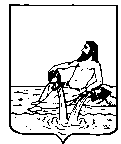 ГЛАВАВЕЛИКОУСТЮГСКОГОМУНИЦИПАЛЬНОГО ОКРУГАВОЛОГОДСКОЙ ОБЛАСТИКУЗЬМИНАлександр ВладимировичСоветский пр.,103  г. Великий Устюг, 162390тел. 8(81738) 2-13-34 факс 8(81738) 2-21-01E-mail: vumr@r26.gov35.ru___________№ _____________  на №________________ от __________Союз городов Центра и Северо-Запада России173000, Великий Новгород, ул. Федоровский ручей, 2/13,Тел./факс 8(816-2) 66-32-75E-mail: souz-gorodov@yandex.ruInfo.sgorodov@gmail.com№Муниципальное образованиеРазвитие территорий 
(лучшие практики, проблемы, предложения):
- ГЧП и МЧП (в т.ч. при строительстве объектов инфраструктуры – школ, детских садов, объектов культуры, физической культуры и спорта и т.п.); - инициативное бюджетирование;- стратегирование регионального 
и местного уровня (документы стратегического 
и территориального планирования, комплексного развития социальной, коммунальной и транспортной инфраструктуры);- балансы городской среды (жилищный баланс, градостроительный баланс, инфраструктурные балансы);- природосбережение и экологические балансы (топливно-энергетический баланс, балансы выбросов загрязняющих веществ 
в атмосферу и сточные воды, баланс обращения твердых коммунальных отходов)Развитие человеческого потенциала (лучшие практики, проблемы, предложения): 
- развитие и поддержка СО НКО; - поддержка семейных ценностей 
и многодетности;- профессиональное развитие;- народосбережение и балансы человеческого потенциала (демографический баланс, баланс трудовых ресурсов)Межсекторное взаимодействие (лучшие практики, проблемы, предложения): 
- местные (региональные) сообщества – бизнес – власть;- коммуникативное пространство;- социальное проектирование;- роль торгово-промышленных палат, объединений бизнеса, профсоюзных объединений, общественных палат, других объединений (указать каких?) 
в развитии территорий 
и человеческого потенциалаВеликоустюгский муниципальный округ Вологодской областиВ рамках природосбережения и экологического баланса предлагаю транслировать успешный опыт (при его наличии) организации специально подготовленных мест или иных способов складирования снежных масс.